Личностный опросник Г. АйзенкаСангвиник Повышенная активность, возбудимость. Живо и с большим энтузиазмом откликается на всё, привлекшее его внимание. Живая мимика и выразительные движения. По его лицу легко угадать, каково его настроение, каково его отношение к предмету или человеку. Быстро сосредоточивает внимание, при выполнении какого-либо дела работает быстро, может долго работать, не утомляясь, энергично принимается за новое дело. Быстрота ума, находчивость. Чувства, настроения, интересы и стремления очень изменчивы. Он легко сходится с новыми людьми. Легко привыкает к новым требованиям и обстановке. Азартен, склонен к риску. Может быть лидером и вести за собой, умеет увлекать других своими идеями. Не всегда чувствителен к переживаниям и проблемам окружающих, хорошо справляется лишь с той работой, которая для него интересна и важна. Не всегда ответственно выполняет то, что ему не очень нужно или неинтересно.Холерик Бывает несдержан, нетерпелив, вспыльчив, но так же легко отходит и забывает об обидах. Устойчивость стремлений и интересов, большая настойчивость, высокая ответственность, переживает за результаты и последствия своих действий, не любит расстраивать окружающих. Общителен, открыт, умеет сопереживать, сочувствовать, энергичный, работоспособный, быстро переключается с одного дела на другое, но не всегда внимателен и организован. Тревожен, беспокоен, не всегда чётко определяет приоритеты.Флегматик Мало эмоционален. Трудно рассмешить, разгневать или опечатать. Когда все смеются по какому-либо поводу, остаётся невозмутимым. При больших неприятностях остаётся спокойным. Мимика и движения не выразительны. Энергичен, отличается терпеливостью, выдержкой, самообладанием. Медленный темп движений и речи, ненаходчив. Медленно сосредоточивает внимание. С трудом переключает внимание, приспосабливается к новой обстановке и перестраивает навыки и привычки. С трудом сходится с новыми людьми и откликается на внешние впечатления.Меланхолик Повышенная чувствительность, незначительный повод может вызвать слёзы на глазах. Чрезмерно обидчив, раним, мнителен. Мимика и движения не выразительны. Голос тихий. Плачет и смеётся тихо. Пониженная активность. Нерешителен, не уверен в себе, робок, малейшая трудность заставляет опускать руки, неэнергичен, ненастойчив, легко утомляется и мало работоспособен. Легко отвлекаемое и неустойчивое внимание. Медленный психический темп. Обиды носит в себе, фиксируется на ошибках и неудачах.Обработка данных.При совпадении ответов с ключом начисляется один балл. Подсчитайте сумму баллов по трем показателям (А, Б, В) в отдельности.Показатель А (искренность ответов): ответ "Да"- 6, 24, 36; ответ "Нет"- 12, 18, 30, 42, 48, 54.Показатель Б (экстраверсия, степень общительности, зависимости поведения от мнения окружающих, умение приспосабливаться к новым условиям):  ответ "Да"-  1, 3, 8, 10, 13, 17, 22, 25, 27, 39, 44, 46, 49, 53, 56;   ответ "Нет"-  5, 15, 20, 29, 32, 34, 37, 41, 51.Показатель В (нейротизм, степень эмоциональной чувствительности, возбудимости): ответ "Да"- 2, 4, 7, 9, 11, 14, 16, 19, 21, 23, 26, 28, 31, 33, 35, 38, 40, 43, 45, 47, 50, 52, 55, 57.Если по шкале А получено более 4 баллов - результаты считаются недостоверными, так как ответы были неискренни. Для определения типа темперамента нужно найти точку в пространстве по двум координатам: Показатель Б по горизонтальной оси, показатель В - по вертикальной оси.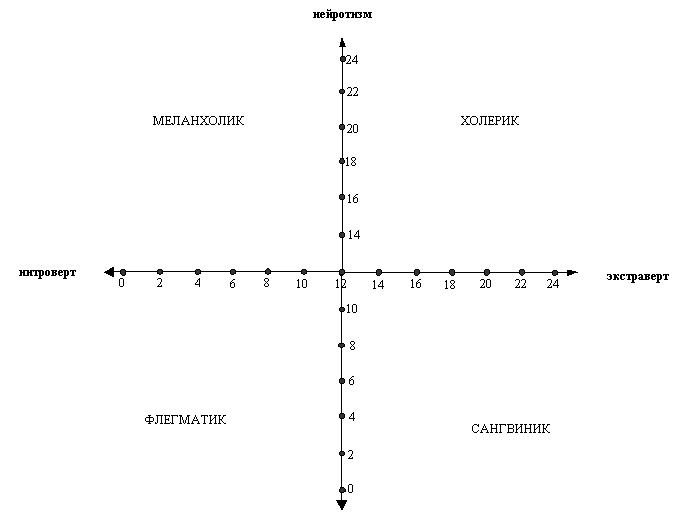 Если точка попадает на ось (один из показателей равен 12), то проявляется промежуточный темперамент, умеренно выраженый или коммуникативная направленность (показатель Б), или возбудимость (показатель В). Чем ближе точка расположена к центру круга (показатели Б и В имеют значение от 6 до 18), тем более адаптивно поведение, то есть черты темперамента проявляются не в крайней степени, их легко контролировать. Чем больше значения приближаются к максимальным или минимальным, тем тяжелее человеку корректировать своё поведение, так как черты темперамента проявляются достаточно сильно.Для того, чтобы получить точные портреты, можно использовать следующую схему анализа: Б>16, В>16 Вы импульсивный, вспыльчивый, легко возбудимый человек. Вам трудно сдерживать себя и вы бываете излишне резки и прямолинейны. Увлеченно отдаетесь делу, но при неудаче быстро теряете интерес. Люди вашего типа предпочитают работу с ярко выраженной цикличностью, требующую максимального напряжения сил, но не длительную. Их привлекает высокий темп движений, разнообразие, необходимость проявлять смекалку и сообразительность.Вам больше подходят профессии технической направленности или связанные с преподаванием технических дисциплин, а так же профессии, связанные с переменой обстановки, путешествиями, разъездами (геолог, инженер-радиофизик, инженер-строитель, инженер по связи, инженер-преподаватель, программист и др.).Б>16, В<8 Вы человек уравновешенный, умеете себя сдерживать. В сложных жизненных ситуациях можете иногда "потерять голову", но волевым усилием способны восстановить равновесие. Достаточно легко переносите смену обстановки, схватываете новое, гибки в общении с людьми, склонны к активной деятельности. Предпочитаете самостоятельность в делах, работу, требующую смекалки, находчивости, энергичности, напряжения, выдержки. Люди вашего типа лучше справляются с деятельностью, требующей четкого планирования, учета последовательности событий. Чаще всего они становятся лидерами, организаторами.Вам подходят профессии: преподаватель, психолог, дефектолог, воспитатель, диспетчер, журналист, специалист по связям с общественностью, социолог, экскурсовод, агент по туризму, страховке и другим направлениям, экономист, технолог, переводчик, юрист, водитель разнообразных видов транспорта и т. п.Б>16, 8<В<16 Вы человек достаточно живой и общительный, активный, когда видите перед собой ясную задачу и конкретное дело. Неплохо переносите смену обстановки, достаточно быстро к ней приспосабливаетесь, легко схватываете новое. Вы энергичны, способны много работать не утомляясь, сдержанны, спокойны, легко можете включаться в новую деятельность.Вам подходят разнообразные профессии: геолог, археолог, инженер-физик, педагог, проводник пассажирского поезда, летчик, системный администратор, строитель, юрист, инженер-конструктор, наладчик оборудования, инженер транспорта, технолог по производству питания, одежды и др.Б<8, В<8 Вы человек весьма уравновешенный в своих чувствах и действиях. Остаетесь спокойным и ровным в сложных жизненных ситуациях. Очень сдержанны, рассудительны, но медлительны. Труднее приспосабливаетесь к изменяющейся обстановке. Вам требуется время для обдумывания, раскачки, но, начав дело, вы обычно стараетесь довести его до конца, вы малоразговорчивы, не любите говорить по пустякам, вам трудно общаться с людьми. Предпочитаете работу, не требующую частой смены заданий, медленного темпа. Затрудняетесь самостоятельно принимать решения, поэтому вам лучше не брать на себя ответственность за руководство людьми и организацию деятельности других.Вам больше подходят профессии: оператор станков с программным управлением, оператор связи, компьютерных систем, экономист, бухгалтер, корректор, лесничий, машинист, техник-технолог по разным видам производства и др.Б<8, В>16 Вы впечатлительный, стеснительный человек, трудно находящий контакты с другими людьми. Зачастую обидчивы, чувствуете себя уверенно лишь в знакомой, привычной обстановке. Люди, мало вас знающие, часто не понимают вас. Вам рекомендуется работать в обстановке, не требующей большого нервного напряжения, быстрых реакций и частой смены характера деятельности.Вам больше подойдут профессии: ландшафтный дизайнер, микробиолог, лаборант в химлаборатории, библиотекарь, корректор, реставратор, настройщик музыкальных инструментов, сборщик радиодеталей и микросхем, деталей на часовом заводе, чертежник, художник-архитектор, конструктор-модельер, музыкальный работник, технолог в легкой и пищевой промышленности.Б<8, 8<В<16 Вы человек необщительный, застенчивый, довольно сдержанный в чувствах, вдумчивый, склонный к рассуждениям. В поступках ориентируетесь в основном на собственные чувства, представления. Такой человек сближается только с немногими друзьями. Свои действия планирует заранее, не любит сильных впечатлений, стремится к спокойной, упорядоченной жизни. Людям этого типа предпочтительны профессии, где требуются усидчивость, пунктуальность, внимательность в работе. Они предпочитают работать в одиночку.Вам больше подойдут профессии: программист, инженер леса, зоолог, биолог, переводчик иностранного текста и др.8<Б<16, В>16 Вы человек эмоционально неустойчивый, чувствительный. В меру общительный, но в отношениях с людьми не очень выдержанный, легко обижаетесь. Ваши поступки часто зависят от вашего настроения: вы то очень энергичны, то становитесь вялым и апатичным. Непостоянны во взглядах и интересах. У вас хорошо развита интуиция. Люди вашего типа предпочитают работу интересную, связанную с эмоциями, но непродолжительную и не очень напряженную, больше умственную, чем физическую.Вам подойдут профессии: филолог, актер драмтеатра, певец, архитектор, специалист в легкой и пищевой промышленности, конооператор, журналист, кондитер, фармацевт, ювелир, юрист и т. д.8<Б<16, В<8 Вы человек спокойный, постоянный в дружбе и интересах. Эмоции не мешают вам видеть вещи реалистично, умеете приспосабливаться к действительности, рассудительны, в меру общительны, но в поведении не зависимы от взглядов других, охотно делитесь советами, не боитесь неудач, пытаетесь разобраться в их причинах. Люди этого типа могут добиться успеха в разнообразных видах деятельности, особенно в тех, где четко определены действия и наглядно представлен конечный результат.Вам подойдут профессии: геолог, офицер, преподаватель, врач, пилот, специалист в области социологии, права, дизайнер, журналист, переводчик, дипломат и т.д.8<Б<16, 8<В<16 Вы человек в меру общительный, довольно спокойный, но иногда даете волю эмоциям. Достаточно открытый, не очень тревожный, хорошо переносите одиночество, не очень любите шумные компании. Люди вашего типа в меру активны, универсальны в поведении. Они хорошо работают в разных областях деятельности, но при условии осознания важности работы, наличия перспективы продвижения по службе.Вам подойдут профессии: специалист в области разнообразных видов транспорта, радиоэлектроники, техники, систем связи, педагог, врач, работник сферы обслуживания и др.Вам предлагается ответить на вопросы, касающиеся особенностей вашего поведения. Оцените себя мысленно, согласны или не согласны вы с предлагаемым суждением. Над ответами долго не задумывайтесь, но обязательно отвечайте. Часто ли вы испытываете тягу к новым впечатлениям, к тому, чтобы "встряхнуться", испытать возбуждение? Часто ли вы нуждаетесь в друзьях, которые могут вас ободрить или утешить? Вы считаете себя человеком беззаботным? Трудно ли вам отказаться от своих намерений? Обдумываете ли вы свои дела не спеша, предпочитаете подождать, прежде чем действовать? Всегда ли вы сдерживаете свои обещания? Часто ли у вас бывают спады и подъемы настроения? Обычно вы поступаете и говорите быстро, не раздумывая? Возникало ли у вас когда-нибудь чувство, что вы несчастливы, хотя никакой серьезной причины для этого не было? Верно ли, что на спор вы готовы решиться на очень многое? Смущаетесь ли вы, когда хотите познакомиться с человеком противоположного пола? Бывает ли когда-нибудь, что, разозлившись, вы выходите из себя? Часто ли вы действуете под влиянием минутного настроения? Часто ли вы беспокоитесь из-за того, что сделали или сказали что-нибудь такое, чего не следовало бы делать или говорить? Предпочитаете ли вы обычно книги встречам с людьми? Легко ли вас обидеть? Любите ли вы часто бывать в компании? Бывают ли у вас иногда мысли, которые вы хотели бы скрыть от других? Верно ли, что вы иногда полны энергии, так, что все горит в руках, а иногда совсем вялы? Предпочитаете ли вы иметь поменьше друзей, но зато близких вам? Часто ли вы мечтаете? Когда на вас кричат, вы отвечаете тем же? Часто ли вас беспокоит чувство вины? Все ли ваши привычки хороши и желательны? Способны ли вы дать волю своим чувствам и вовсю повеселиться в компании? Можете ли вы сказать, что у вас часто нервы бывают натянуты до предела? Считают ли вас человеком живым и веселым? Часто ли, сделав какое-нибудь важное дело, вы испытываете чувство, что могли бы сделать его лучше? Вы больше молчите, когда находитесь в обществе других людей? Вы иногда сплетничаете? Бывает ли, что вам не спится из-за того, что разные мысли лезут в голову? Если вы хотите узнать о чем-нибудь, то предпочитаете прочесть об этом в книге, нежели спросить у людей? Бываете ли вы иногда так возбуждены, что не можете усидеть на месте? Нравится ли вам работа, которая требует от вас постоянного внимания? Бывают ли у вас слабость и головокружения? Всегда ли вы платили бы за провоз багажа на транспорте, если бы не опасались проверки? Вам неприятно находиться в обществе, где подшучивают друг над другом? Раздражительны ли вы? Нравится ли вам работа, которая требует быстроты действий? Верно ли, что нередко вам не дают покоя мысли о разных неприятностях и ужасах, которые могли бы произойти, хотя все кончилось благополучно? Вы неторопливы в движениях? Вы когда-нибудь опаздывали на свидание или в школу (на работу)? Часто ли вам снятся кошмары? Верно ли, что вы так любите поговорить, что никогда не упустите случая побеседовать с незнакомым человеком? Бывают ли у вас сильные головные боли? Вы бы чувствовали себя несчастным, если бы длительное время были лишены общения с людьми? Можете ли вы назвать себя нервным человеком? Есть ли среди ваших знакомых люди, которые Вам явно не нравятся? Можете ли вы сказать, что вы весьма уверенный в себе человек? Легко ли вы обижаетесь, когда люди указывают на ваши ошибки в работе или на ваши личные промахи? Вы считаете, что трудно получить настоящее удовольствие от вечеринки? Беспокоит ли вас чувство, что вы чем-то хуже других? Легко ли вам внести оживление в довольно скучную компанию? Бывает ли, что вы говорите о вещах, в которых не разбираетесь? Беспокоитесь ли вы о своем здоровье? Любите ли вы подшучивать над другими? Страдаете ли вы от длительной бессонницы? 